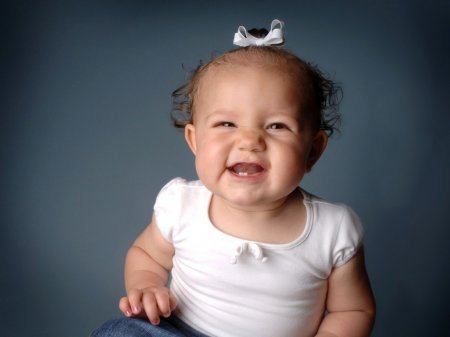 Как работать со звукомПроговорите звук совместно с ребенком.Выясните, как располагаются губы, зубы, язык при произнесении данного звука.Используете ли вы голос при произнесении этого звука.Вместе с ребенком найдите слова, которые начинаются с данного звука, затем придумайте слова, где этот звук встречается в начале слова, в середине и в конце.Нарисуйте букву, которая обозначает этот звук в тетради, вылепите ее из пластилина, вырежьте из бумаги, сконструируйте из счетных палочек.Нарисуйте предметы, которые начинаются на данный звук.В тетради напишите по образцу букву по клеточкам.Придумайте игры со звуком, над которым работали.Проговорите речевой материал на этот звук